Comune di Lula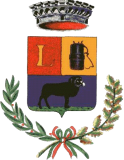 Provincia di NuoroAvvisoMARTEDI 30 GIUGNO 2015 alle ore 19.00  NELLA SALA CONSILIARE DEL COMUNE DI LULASI SVOLGERA’ UNA RIUNIONE PER INFORMARE SULL’ATTIVAZIONE DEL SERVIZIO DI SMALTIMENTO CARCASSE( Reg.1069/2009/Ce).SARANNO PRESENTI GLI AMMINISTRATORI LOCALI E I RESPONSABILI DEL SERVIZIO VETERINARIO DEL DISTRETTO.TUTTI GLI ALLEVATORI SONO INVITATI A PARTECIPARE.